附件1水稻秸秆全量还田集成技术要点（一）适用区域（范围）全省水稻种植区域可分春、秋两季水整地。秋整地适用区域为东北早熟单季稻区及轻度盐碱地区；春整地不宜在盐碱地区。（二）技术要点1.秸秆还田处理水稻收获时采用安装秸秆粉碎抛撒装置的水稻联合收割机进行收获，一次性完成水稻收获和秸秆粉碎抛撒作业。要求秸秆粉碎长度≤15 cm，水稻在收割时粉碎抛撒高留茬，留茬高度30-40 cm。对人工收割地块可用秸秆粉碎抛撒机作业。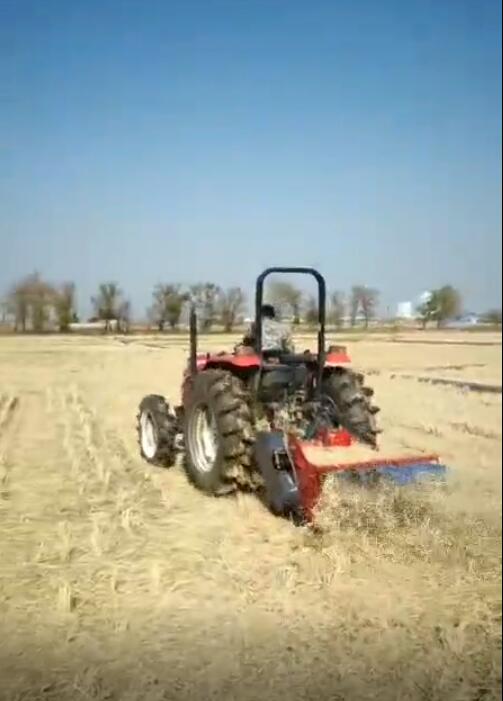 秸秆粉碎抛撒作业2.整地2.1秋季水整地秋季水稻秸秆全量还田后至土壤上冻前，应用水田旋耕埋茬平地机带水作业整地1次。次年春季再同样作业1次即可插秧。水整地时，先放水泡田至土壤田间持水量达到饱和状态（通常3-5天），泥浆深度达14-18厘米，整地作业时，水层深度保持在3-5厘米（花达水整地），即可用水田旋耕埋茬平地机进行埋茬起浆作业（通常1-2次），达到无明显秸秆裸露在泥浆外、地表平整，田块内高低差不宜超过3cm，满足机插秧作业条件。秋季水整地，不需施用微生物腐解菌剂。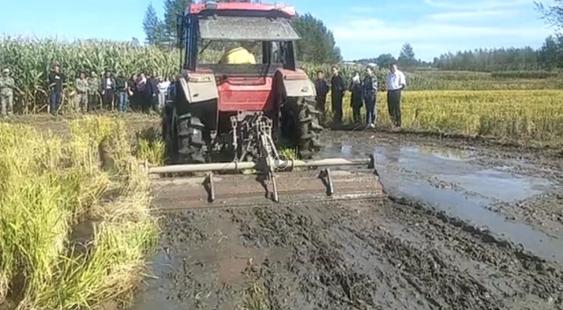 秋季水整地作业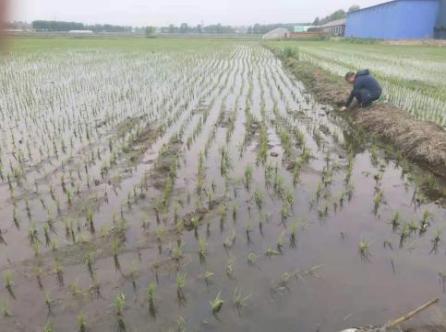 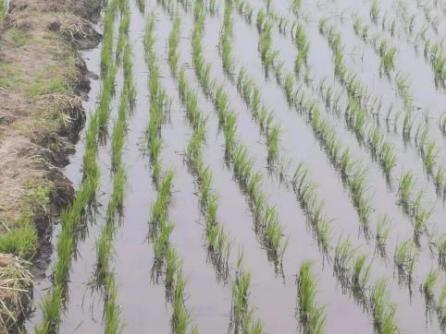 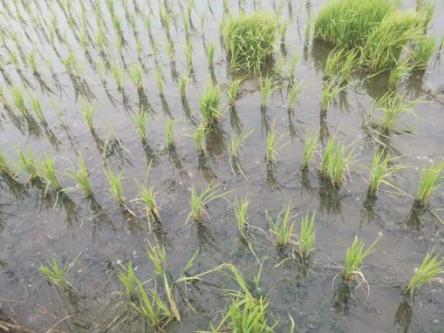 水田旋耕埋茬平地机整地后的春季秧苗长势2.2春季水整地秋季未及时整体的地块，可进行春整地，整地时间一般为4月20日至5月20日。整地之前1-3天扬肥泡田，泡田时水量控制在8cm以下，作业时水量深度控制在3-5 cm，应用水田旋耕埋茬平地机进行整地作业2次，将秸秆埋入到泥浆8cm以下。质量要求达到作业深度16-18 cm，田面平整无草，土壤形成良好的团粒结构，上粗下细。春季整地，有条件的可施用微生物腐解菌剂。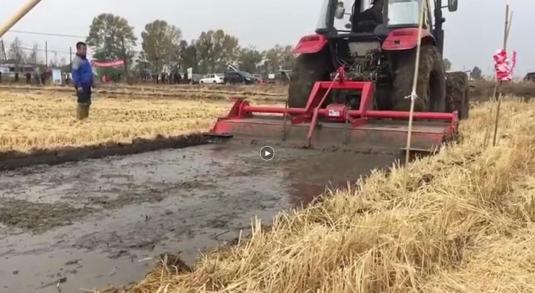 春季水整地作业2.3春季旱整地没有新型水田整地机械的农户，可用秸秆粉碎抛撒器将水稻秸秆粉碎抛撒均匀后，春季在土壤化冻达到15cm以上时，使用旋耕机进行整地。旋耕后泡田，泡田时水量控制在8cm以下，作业时水量深度控制在3-5 cm，应用水田打浆平地机进行平地起浆作业1-2次。3.水分管理秸秆全量还田后，秸秆分解会产生大量的有害气体，应采取“浅－湿－干”的方式灌溉，充氧壮根，除施肥和除草需要保持水层以外，不宜长时间淹灌，防止有害气体损伤根系。如秋季整地，可使水稻全量还田的秸秆腐烂时间提前（7月末）。因秋季带水作业整地，使水稻秸秆中的二化螟虫、纹枯病、线虫、潜叶蝇等病虫害因厌氧、冻胀而窒息死亡，将水稗草、三棱草、野慈姑的胚芽冻胀而死亡。据统计，水稗草死亡率可达86%，三棱草死亡率可达78%，野慈姑死亡率可达68%。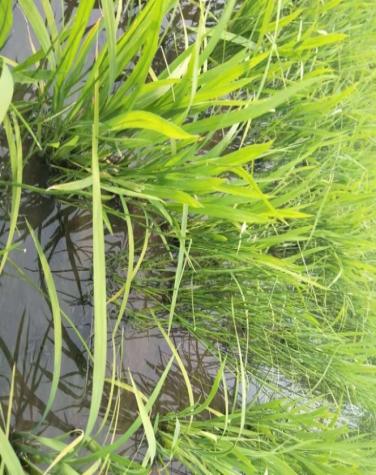 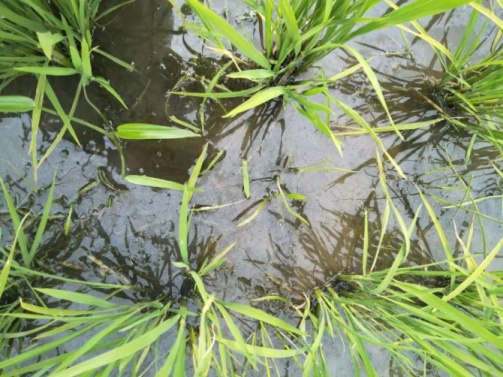 春季还田  7月5日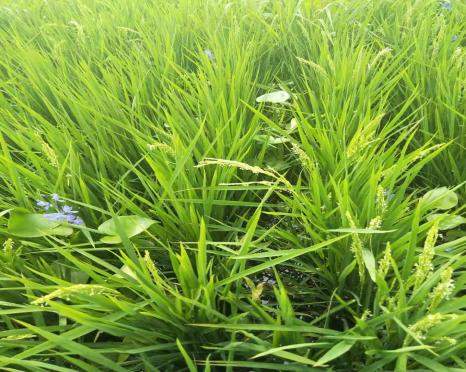 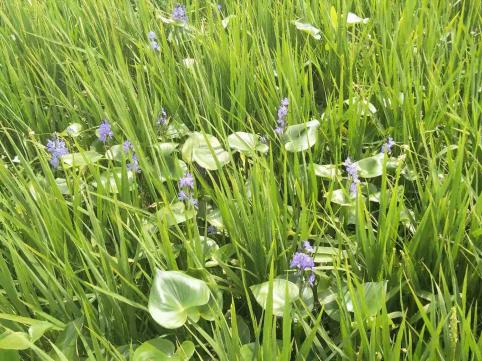 春季还田8月5日春季与秋季秸秆全量还田未施药草害比较图4.其它管理措施4.1品种选择依据当地有效积温、光照、降水、无霜期、土壤肥力、质地等条件，合理选用适区、抗倒、抗逆、高产、优质品种，以当年吉林省水稻主导品种为首选。由于实现了秸秆全量还田，提高水田地温3-4ºC，降低磷肥施用量10%-12%，春季整地可施用微生物腐解菌剂的地块，降低氮肥施用量10%。4.2插秧以当年春季气温稳定通过17℃以上时插秧，一般为五月中下旬，推荐采用高速插秧机。4.3化学除草插秧前药剂封闭除草48小时以上，缓苗后进行二次除草，根据当地田间主要杂草类型，选用广谱性、低毒、残效期短、效果好的除草剂，按照药品使用说明书使用。4.4主要病虫害防治依照当地植保部门监测预报或灾害发生情况确定，在病虫害发生初期进行防治，选用高效、低毒、低残留的农药，按照药品的使用说明书使用。4.5收获推荐选用有粉碎秸秆功能的收割机实行收获作业，水稻在收割时高留茬（30厘米），可降低水稻收割时损失率，降低油耗。为最大程度提升大米食味，建议稻谷含水率在24%左右时进行收获。收获后的稻谷进入烘干机烘干或自然晾晒至含水率15%左右。